Опросный лист для подготовки ТЗ на ПИР производственного здания №Вопросы по объектуВопросы по объектуКомментарии1Габариты здания Д*В*ШГабариты здания Д*В*Ш69*7 метров до крюка кран балки*212Назначение здания-производство/складНазначение здания-производство/складПроизводство, но пока проводим как склад3Отметка чистого пола здания относительно уровня землиОтметка чистого пола здания относительно уровня земли2004Количество пролётовКоличество пролётовКлетка 21*125Тип кровли-односкатная/двухскатная/ плоскаяТип кровли-односкатная/двухскатная/ плоскаядвухскатная6Тип ограждающих конструкций и требования к нимТип ограждающих конструкций и требования к нимМин вата7Требования к каркасу здания.Требования к каркасу здания.Мин вита,  сэндвич панель8Требования к поламТребования к полам1000 кг на м29Количество сотрудников Количество сотрудников 1510Этапность строительстваЭтапность строительства1 этап11Исходные данные в наличии Исходные данные в наличии ГПЗУ, изыскания12Сведения о наличии инженерных изысканийСведения о наличии инженерных изысканийготовы13Перечень оборудования, используемого на объектеПеречень оборудования, используемого на объектеЛенточная пила – 1штЛистогиб 160тн – 1штСварочный аргонодуговой аппарат – 3шт (перспектива)Сверлильный станок – 1штТокарный станок 16К20 – 1штТочильный станок – 1штФильтр. Вент. Установка – 1штУстановка лазерной резки – 1штАзотная станция – 1шт (перспектива)Компрессор воздушный – 1шт14Требования к инженерным сетям в том числе внутриплощадочнымТребования к инженерным сетям в том числе внутриплощадочнымГаз: 50 кубов, электроэнергия: 100кВ.15Требования к благоустройству и организации движения.Требования к благоустройству и организации движения.Непонятно ничего кроме 1 заезда16При использовании кран балки дать инф:При использовании кран балки дать инф:Грузоподъёмность? Необходимая рабочая высота 17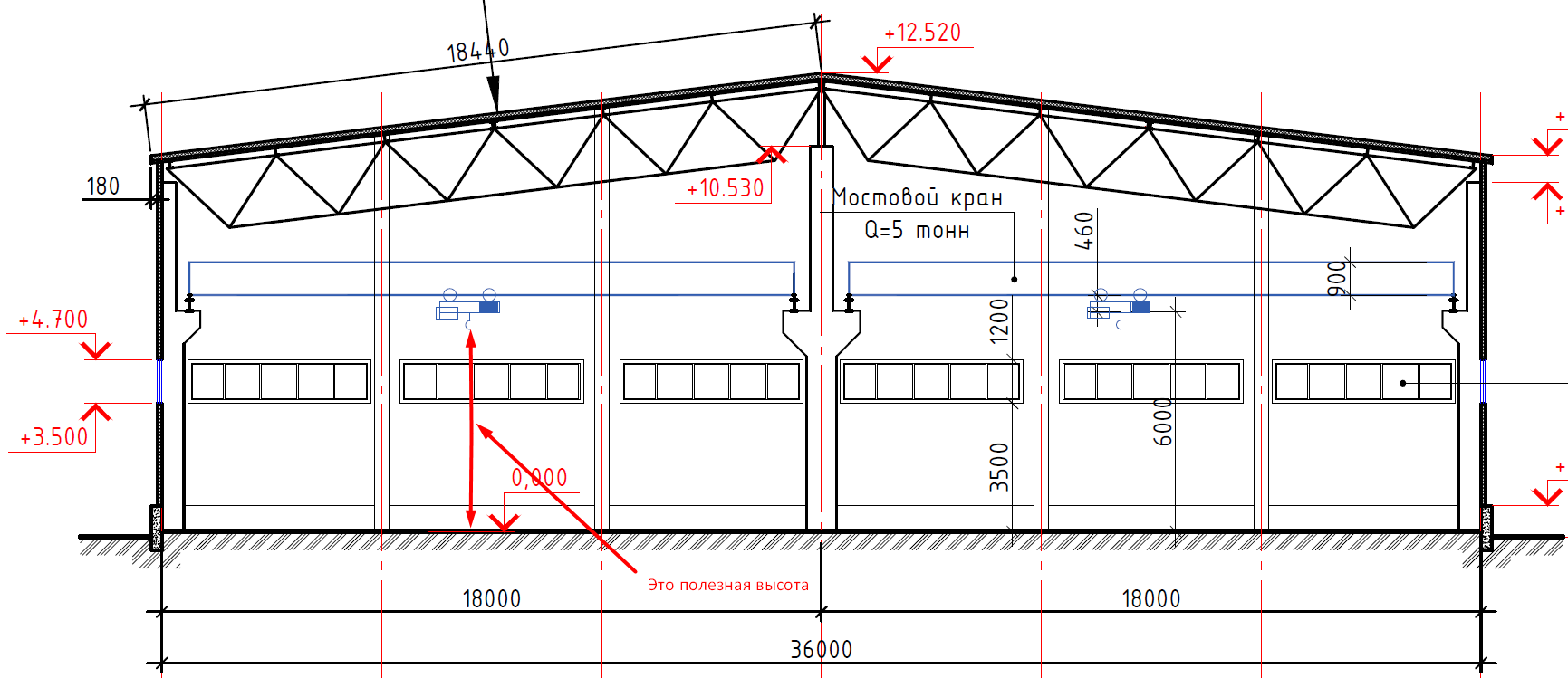 Общая высота здания формируется из расчёта полезной рабочей высоты и конструкции кран балки Общая высота здания формируется из расчёта полезной рабочей высоты и конструкции кран балки Общая высота здания формируется из расчёта полезной рабочей высоты и конструкции кран балки 18Дополнительные сведения 5 тонн, до зоны АБК.5 тонн, до зоны АБК.